Českomoravská myslivecká jednota, z.s.
Okresní myslivecký spolek Třebíč
Bažantnice 462, 674 01 Třebíč; web: www.omstrebic.cz; 
e-mail: jednatel@omstrebic.cz; tel. 731 485 679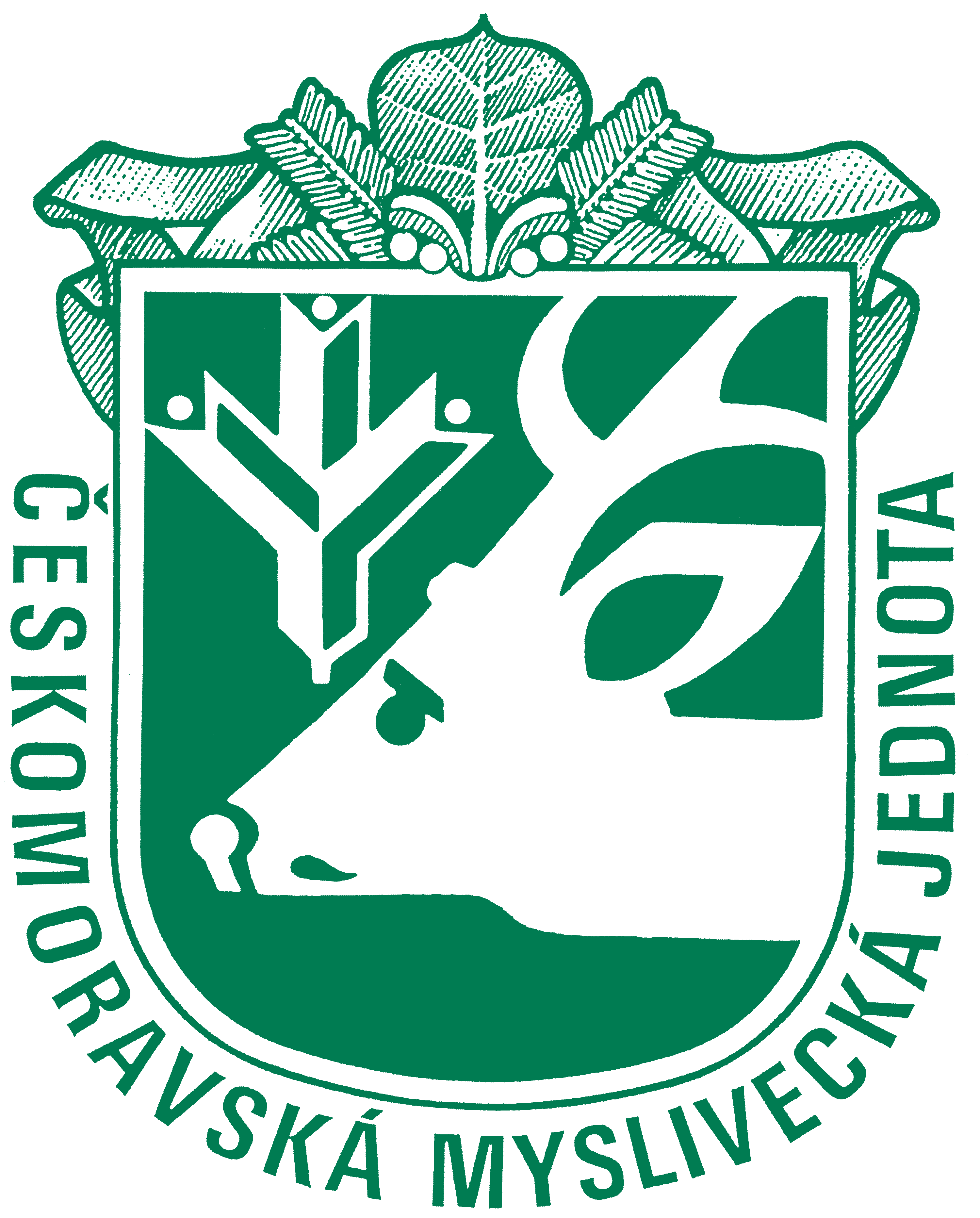 P ř i h l á š k aV souvislosti s patřičnou legislativou GDPR souhlasím se zpracováním a se zveřejněním v přihlášce uvedených údajů na web. stránkách ČMMJ, pobočného spolku či chovatelského klubu a s jejich předáním ČMKJ, ČMKU a patřičnému chovatelskému klubu loveckých psů dle platného znění ZŘ pro lovecké psy.Souhlasím	ANO	NE	(požadované zakroužkujte)Beru na vědomí, že mám právo vzít souhlas kdykoli zpět. Pořadatel si vyhrazuje právo nepřijmout přihlášku bez uděleného souhlasu, neboť přihláška nemůže být bez těchto údajů zpracována. Prohlašuji, že je mi znám zkušební řád ČMMJ a že se mu podrobuji. Přihlášeného psa/fenu předvedu buď sám, anebo ho dám předvést svým zplnomocněným zástupcem. Ručím za škody, které by můj pes/fena učinil osobám nebo na věcech.Přijetí přihlášky je podmíněno současným zaplacením předepsaného poplatku (č.ú.: 2601502742/2010), dodáním oboustranné kopie Průkazu původu psa a kopie Členského průkazu ČMMJ majitele psa (pokud je členem). Dokud nebude toto splněno je pes zařazen k dané zkoušce jako náhradník. Přihláška nemusí být z důvodu naplněné kapacity přijata.V případě neúčasti na zkouškách se poplatek nevrací – bude použit na úhradu nákladů spojených s pořádáním zkoušek. Poplatek se vrací pouze v případě nepřijetí na zkoušky z důvodu velkého počtu zájemců nebo z důvodu zrušení zkoušek.	V:	dne:	………………….…………………			Vlastnoruční podpis majitele psaKe zkouškám:Pořadatel: Okresní myslivecký spolek TřebíčPořadatel: Okresní myslivecký spolek TřebíčPořadatel: Okresní myslivecký spolek TřebíčPořadatel: Okresní myslivecký spolek TřebíčMísto konání:Datum zkoušek:Jméno psa/fenyPlemenoPohlaví pes  /  fena   (zakroužkujte) pes  /  fena   (zakroužkujte)Zapsán(a) – Člp. číslo zápisuČíslo tetovacíVržen(a)Číslo čipuOtecČlp.č.MatkaČlp.č.MajitelBytemVůdceBytemJarní svod vDatumVýsledky
dřívějších zkoušekVýsledky
dřívějších zkoušekMajitel psa (pokud je členem ČMMJ) je členem Okresního mysliveckého spolku v:Majitel psa (pokud je členem ČMMJ) je členem Okresního mysliveckého spolku v:Majitel psa (pokud je členem ČMMJ) je členem Okresního mysliveckého spolku v:Majitel psa (pokud je členem ČMMJ) je členem Okresního mysliveckého spolku v:Číslo telefonu:e-mail: